Publicado en Viladecans el 20/03/2020 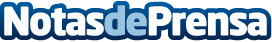 eMonkeyz e IEBS organizan la eSports Academy Gratuita #YoMeQuedoEnCasaCon el objetivo de aprovechar el tiempo libre que tienen ahora los jóvenes, eMonkeyz, club de la liga profesional de videojuegos, e IEBS, han creado la eSports Academy #YoMeQuedoEnCasa, para que las familias puedan tener acceso a los eSports profesionalesDatos de contacto:Oscar Fuente600528422Nota de prensa publicada en: https://www.notasdeprensa.es/emonkeyz-e-iebs-organizan-la-esports-academy Categorias: Nacional Telecomunicaciones Juegos Entretenimiento Otros deportes Ocio para niños Gaming http://www.notasdeprensa.es